İlçesi		: Kepsut        					                                                                                                          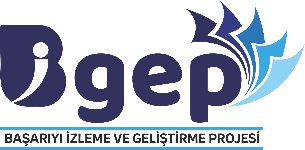 Okul Adı	:125.YIL YBOOKUL ÇALIŞMA PLANI2.PROJE TABANLI ÇALIŞMALARProjenin İlgili MaddesiYapılacak Olan ÇalışmalarSorumlu Yönetici/ ÖğretmenYapılacak Olan Çalışmanın Süresi Tarihiİl Millî Eğitim Müdürlüğü, İlçe Millî Eğitim Müdürlükleri ile okul/kurumlar tarafından her eğitim öğretim yılında proje programları (Erasmus+, eTwinning, TÜBİTAK, ulusal ve uluslararası projeler) hakkında yüz yüze/çevrimiçi bilgilendirme toplantıları, çalıştaylar ve eğitimler düzenlenir.4006-TÜBİTAK Bilim Fuarı ve ulusal projelere katılım sağlanacak.Uzaktan öğretmen eğitimlerine katılım sağlanır.Okul Müdürlüğü sorumluluğundaBehiye Betül Altunbilek koordinatörlüğünde tüm öğretmenlerAralık ayı başlangıç itibariyle2020-2021Eğitim-Öğretim Yılı Süresinceİl Millî Eğitim Müdürlüğü, İlçe Millî Eğitim Müdürlükleri ile okul/kurumlar tarafından her eğitimöğretim yılında proje programları (Erasmus+, eTwinning, TÜBİTAK, ulusal ve uluslararası projeler) hakkında yüz yüze/çevrimiçi bilgilendirme toplantıları, çalıştaylar ve eğitimler düzenlenir.4006-TÜBİTAK Bilim Fuarı ve ulusal projeler konusunda çevrim içi bilgilendirme toplantısı düzenlenecek.Behiye Betül AltunbilekAralık-Ocak